An invitation to become a Partner of the James Lind Alliance (JLA)       First Time Soft Tissue Knee Injuries Priority Setting Partnership (PSP)Dear British Orthopaedic Sports Trauma & Arthroscopy Association Member,Thank you for your organisation’s support. Without your vital support so far, we would not have been able to start the PSP.We would like to invite you to become a Partner in the James Lind Alliance First Time Soft Tissue Knee Injuries Priority Setting Partnership.The JLA has formed a Priority Setting Partnership in First Time Soft Tissue Knee Injuries, that is being funded by yourselves, as well as the British Orthopaedic Association, British Association for Surgery of the Knee and Day One Charity. The aim is to identify unanswered questions about First Time Soft Tissue Knee Injuries prevention, diagnosis, management, and provision of care, in order to form a list of top ten questions for researchers to answer. You will help us find out what research could make a difference to patients, carers and health professionals.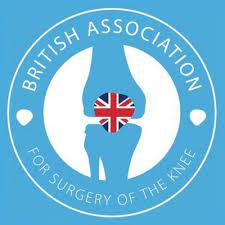 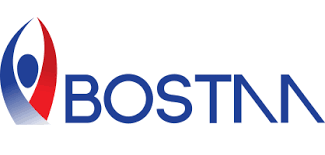 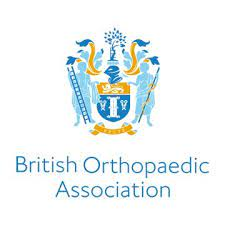 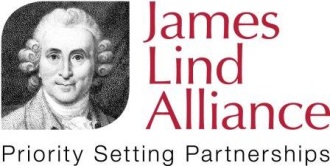 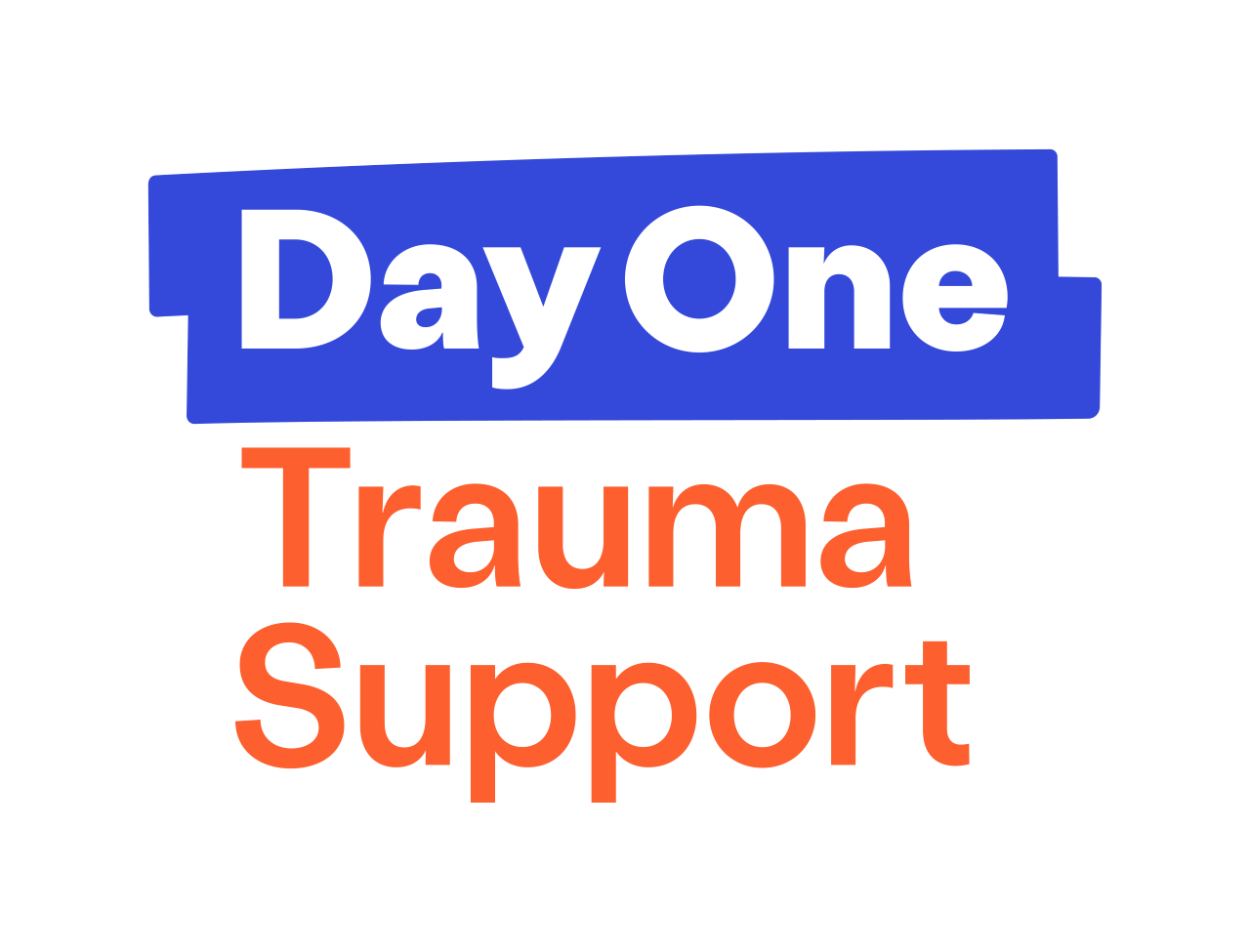 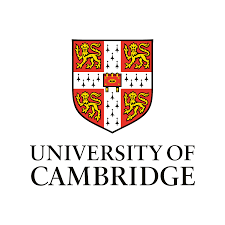 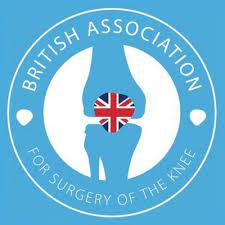 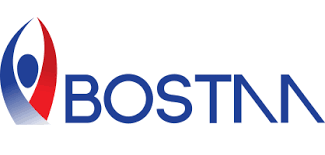 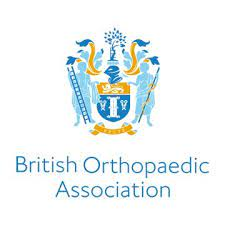 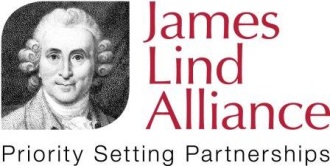 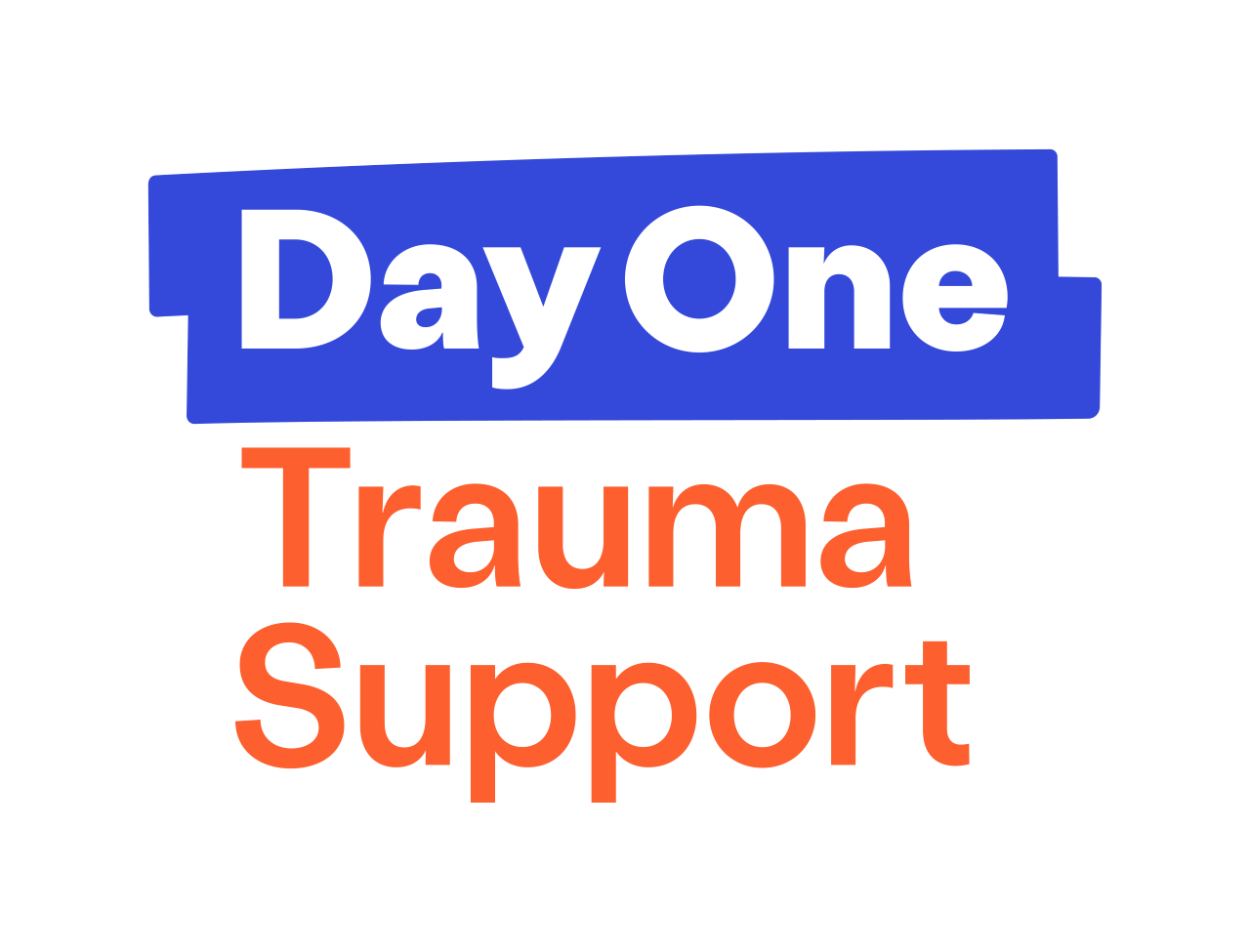 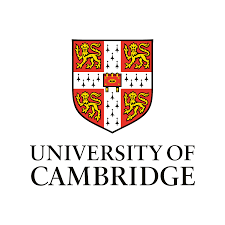 I am pleased to inform you that the survey will be launched on the 14th of March 2022 until the end of May 2022. The Steering Group feels that your organisation, British Orthopaedic Sports Trauma & Arthroscopy Association, is vitally important for us to engage with surgeons and patients.What are we asking you to do? By becoming a Partner, you will be kept informed about the PSP. We request that you show your support by: Completing the survey at https://cambridge.eu.qualtrics.com/jfe/form/SV_eSdMZXoO3CkTfym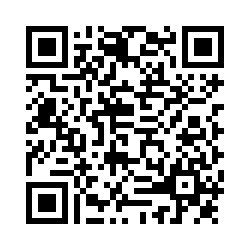 Adding the survey link and following  QR code to your website :Circulating the attached Project Posters by email or other channels to encourage Surgeons and patients to complete itFollow us on Twitter @KneeInjuriesPSPTweeting about the survey using #KneeInjuriesPSP  (We are more than happy to promote and follow your organisation as well)Keeping in touch with the project so that you can be invited to help in the next stage of prioritising the questions that are received. Whether you have taken part in the first survey or not, you can still help us by voting on which of the questions raised should be a priority. What do I need to do now? If you are happy to become a Partner organisation and show your support for our PSP, please reply to the email received and let us know. For more information, please visit: https://www.orthopaedics.cam.ac.uk/research/jla-knee-injuries-psp/If you would like any further information or have any questions, please feel free to email ho303@cam.ac.ukWe look forward to hearing from you. Thank you.Yours Sincerely,Steering Group MemberJames Lind Alliance First Time Soft Tissue Knee Injuries Priority Setting Partnership